PRVA GIMNAZIJA VARAŽDIN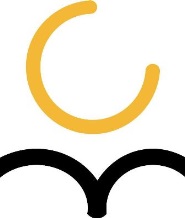 PODACI O UČENICIMA 1. RAZREDA – PRIKUPLJANJE PODATAKA O PRIJEVOZU UČENIKA    ŠKOLSKA GODINA 2019./2020.Ime i prezime učenika: ________________________________________________________OIB učenika: ________________________________________________________________Broj telefona/mobitela roditelja/staratelja: _________________________________________e – mail roditelja/staratelja: _____________________________________________________Točna adresa prebivališta/boravišta učenika: ______________________________________Naselje: ____________________________________________________________________Općina/grad  prebivališta/boravišta učenika: ______________________________________Županija: __________________________________________________________________Relacija putovanja učenika : od ______________________ do ______________________Prijevozno sredstvo i naziv prijevoznika: _________________________________________Relacija putovanja za kombinirani prijevoz (ako učenik koristi dva međumjesna javna prijevoza u jednom odnosno istom smjeru):a) od ____________________________ do _____________________________ b) od ____________________________ do _____________________________a) Prijevozno sredstvo i naziv prijevoznika: _______________________________________b) Prijevozno sredstvo i naziv prijevoznika: _______________________________________Da li će učenik biti smješten u učeničkom domu u mjestu školovanja: DA                NE U Varaždinu, ____________2019.                                   _____________________________							     Potpis nositelja roditeljske odgovornostiObavijest o zaštiti osobnih podatakaPrva gimnazija Varaždin, Petra Preradovića 14, 42000 Varaždin, prikupila je osobne podatke učenika tijekom upisa u prvi razred i pohranjuje ih sukladno odredbama Zakonu o arhivskom gradivu i arhivima pet godina. Ovim obrascem prikupljaju se dodatni podaci u svrhe izdavanja potvrda učenicima za sufinanciranje prijevoza, ukoliko Vlada Republike Hrvatske donese takvu odluku. Prva gimnazija Varaždin u cilju zaštite vaših osobnih podataka osigurava Vaše pravo na pristup podacima, pravo na ispravak, pravo na brisanje, pravo na ograničenje obrade, pravo na prigovor i upućuje Vas na pravo na prigovor Agenciji za zaštitu podataka (AZOP). Ispunjenje navedenih prava možete zahtijevati osobnim dolaskom radnim danom u vremenu od 08:00 do 14:00 sati u referadu/tajništvo ili poštom na adresu Prve gimnazije Varaždin. Na vaš ćemo zahtjev odgovoriti u najkraćem mogućem roku, a najkasnije mjesec dana od primitka vašeg zahtjeva. U slučaju nemogućnosti sigurne potvrde vašeg identiteta bit ćemo slobodni zatražiti dodatnu provjeru istog.U slučaju postojanja bilo kojeg pitanja o zaštiti osobnih podataka u Prvoj gimnaziji Varaždin molimo obratite se našem Službeniku za zaštitu podataka emailom na bi@biconsult.hr ili poštom na adresu Prve gimnazije Varaždin.